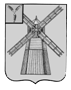 АДМИНИСТРАЦИЯ ПИТЕРСКОГО МУНИЦИПАЛЬНОГО РАЙОНА САРАТОВСКОЙ ОБЛАСТИР А С П О Р Я Ж Е Н И Еот 14 января 2015 года  № 5-рс. ПитеркаОб обеспечении безопасности людей на водных объектах при проведении крещенских купанийВ соответствии с Федеральным законом от 6 октября 2003 года № 131-ФЗ «Об общих принципах организации местного самоуправления в Российской Федерации», Федеральным законом от 21 декабря 1994 года № 68-ФЗ «О защите населения и территорий от чрезвычайных ситуаций природного и техногенного характера», Водным кодексом Российской Федерации и постановлением Правительства Саратовской области от 15 января 2013 года № 15-П «Об утверждении Правил охраны жизни людей на водных объектах в Саратовской области»:1. Утвердить рабочую группу по подготовке и проведению крещенских купаний на территории Питерского муниципального образования в ночь с 18 на 19 января 2015 года согласно приложению.2. Возложить ответственность по подготовке и проведению безопасных крещенских  купаний на территории с. Питерка на начальника управления культуры и кино администрации муниципального района Камкину Е.А.3. Установить место организации проруби (иордани) в с. Питерка на реке Малый Узень в районе пляжа по улице Чапаева и оборудовать деревянными поручнями и лестницами для безопасного спуска в воду и выхода из воды.4. Рекомендовать главам муниципальных образований района:4.1. создать аналогичные рабочие группы и до 16 января 2015 года информировать главу администрации района о проведенной работе по подготовке безопасного проведения крещенских купаний в ночь с 18 на 19 января 2015 года;4.2. в  связи с отсутствием возможности проведения крещенских купаний на водных объектах муниципальных образований выставить предупредительные знаки «Выход на лед запрещен», «Выезд транспортных средств на лед запрещен»;4.3. организовать в ночь с 18 на 19 января 2015 года дежурство на водных объектах в установленных местах сотрудников полиции, медицинских учреждений, добровольной пожарной команды.5. Настоящее распоряжение вступает в силу с момента официального опубликования.6. Контроль за исполнением настоящего распоряжения возложить на первого заместителя главы администрации муниципального района Рябова А.А.Глава администрациимуниципального района							     В.Н. ДерябинПриложение к распоряжению администрации муниципального района от 14  января 2015  года № 5-рСОСТАВрабочей группы по подготовке и проведению крещенских купаний на территории Питерского муниципального образованияВЕРНО: управляющий делами администрации                муниципального района                                                         Н.А. СалацкаяКамкина Е.А.- начальник управления культуры и кино администрации муниципального района, руководитель группы;Боженко А.А.- главный врач государственного учреждения здравоохранения Саратовской области  «Питерская районная больница» (по согласованию);Клепиков А.П.- начальник пожарной части № 53 по охране с. Питерка (по согласованию);Тиханов В.А.- заместитель начальника отделения полиции № 2 в составе МО МВД России по Саратовской области «Новоузенский» (по согласованию);Филатов А.А.- заместитель директора Питерского филиала ОАО «Облкоммунэнерго» (по согласованию);Филиппов О.П.- генеральный директор муниципального унитарного предприятия  «Питерское».